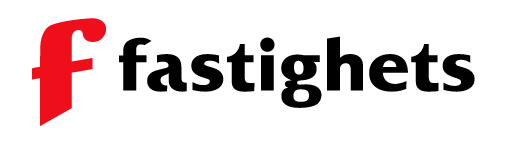 Fastighets Region Ost studieprogram 2023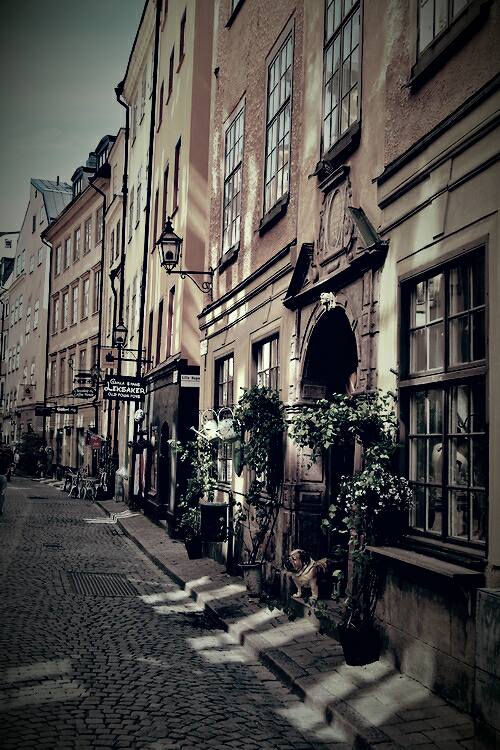 Med önskan om ett bra och lärorikt studieår!Digitala utbildningar vid behov MedlemsutbildningMålgrupp	Medlemmar.Innehåll	Att ge grundläggande kunskaper om lagar, avtal och den fackliga organisationen. Stimulera till fortsatt fackligt arbete samt studier. Kurslängd		24 timmar ( 3 dagar ).Ersättning		Utbildningsstipendium 125 kr/ timme, 1000 kr/ dag (skattefritt).Tid & plats		1)	21 – 23 februari		2)	26 – 28 april		3)	4 – 6 oktober		4)	6 – 8 decemberSista anmälningsdag	1)	27 januari		2)	24 mars		3)	1 september		4)	3 novemberVid behov så kan ett utbildningstillfälle ordnas för Samhall.OBS: Medlemsutbildningen kan även anordnas av avdelning eller klubb.Har du ett förtroendeuppdrag så får du istället anmäla dig till Vald på jobbet 1.Vald på jobbet 1Målgrupp		Alla förtroendevalda.Innehåll		Den fackliga idén, historia, lite om den svenska modellen, 		Lagar och avtal, Rollen som förtroendevald, avtalsförsäkringar.Kurslängd		24 timmar ( 3 dagar ).Ersättning		Första hand FML § 7 annars utbildningsarvodeTid 		1)	20 – 22 mars			2)	17 – 19 april		3) 	22 – 24 maj		4)	18 – 20 och 25 – 27 september		5)	9 – 11 oktober		6) 	13 – 15 novemberOBS!Anmälan sker på www.fackligutbildning.se Vald i Fastighets Målgrupp		Utbildningen ger kompletterande baskunskaper om avtal, 		arbetsrätt, förhandlingsteknik och mötesteknik och är en 		fortsättning till Vald på jobbet 1 och 2.Kunskapskrav	Vald på jobbet 1 och 2 eller motsvarande.Kurslängd		64 timmar ( 8 dagar ).Ersättning		FML § 7 / Utbildningsarvode.Tid & plats		18 – 21 april		9 – 12 majSista anmälningsdag	17 mars gäller för båda tillfällenaDenna kurs hålls tillsammans med Region TvärsStyrelseutbildningMålgrupp		Alla förtroendevalda.Innehåll		Vilka roller har man, arbetssätt i styrelsen, praktiskt hur gör 		man, rollen som förtroendevald, verksamhetsplaner etc.Kurslängd		48 timmar (2 dagar).Ersättning		FML § 7 / utbildningsarvode.Tid & plats		1)	avdelningar			30 – 31 maj			avdelningarSista anmälningsdag	1)	28 april		(styrelseutbildning för klubbar sker vid behov på arbetsplatsen)Avtal och förhandlingMålgrupp		Förtroendevalda på arbetsplatser och som har/förväntas ha 		uppdraget att förhandla.		Arbetsrätt, förhandlingsteknik, avtalskunskap, formalia, 		kommunikation – förtroende – relation.Kunskapskrav	Vald på jobbet 1 och 2. Vald i Fastighets eller motsvarande.Kurslängd		48 timmar (6 dagar).Ersättning		FML § 7.Tid & plats		1)	19 – 21 september		2)	10 – 12 oktoberSista anmälningsdag	18 augusti gäller för båda tillfällenaDenna kurs hålls tillsammans med Region TvärsPraktisk Arbetsmiljö (PAM)Målgrupp		Skyddsombud / Betald ledighet enligt 	förtroendemannalagen.Innehåll		Att ge skyddsombuden den grundläggande 	utbildningen man behöver för att på ett bra sätt 	kunna företräda arbetskamraterna i 	arbetsmiljöfrågor. Kurslängd		40 timmar (5 dagar).Ersättning		FML § 7. 		Arbetsgivaren betalar 5.000 kr + moms för 	utbildningen per medlem.Tid & plats		VårenTillfälle 1		3, 10, 17, 23 och 24 maj		(5 dagar).HöstenTillfälle 1		5, 12, 19, 26 och 27 oktober		(5 dagar).Sista anmälningsdag	Tillfälle 1 	31 mars		VårenTillfälle 1	1 september		HöstenTemadagar ArbetsmiljöMålgrupp	HSO, SO och förhandlare.Innehåll	Nytt inom området.Kurslängd	8 timmar (1 dag).Ersättning	FML § 7.Tid & plats	1)	17 maj (Digitalt)	2)	21 november (Digitalt)Sista anmälningsdag	1)	14 april 	2)	20 oktober Temadagarna sker endast digitalt Vidareutbildning för certifierade förhandlareMålgrupp		Certifierade förhandlare ca 15 st.Innehåll		Nytt inom området.Kurslängd		8 timmar (1 dag).Ersättning		FML §7 eller utbildningsarvodeTid & plats		9 november		Region ost, Skytteholmsvägen 2, 7 tr i Solna.		Uppföljning certifierade.		Sista anmälningsdag	6 oktober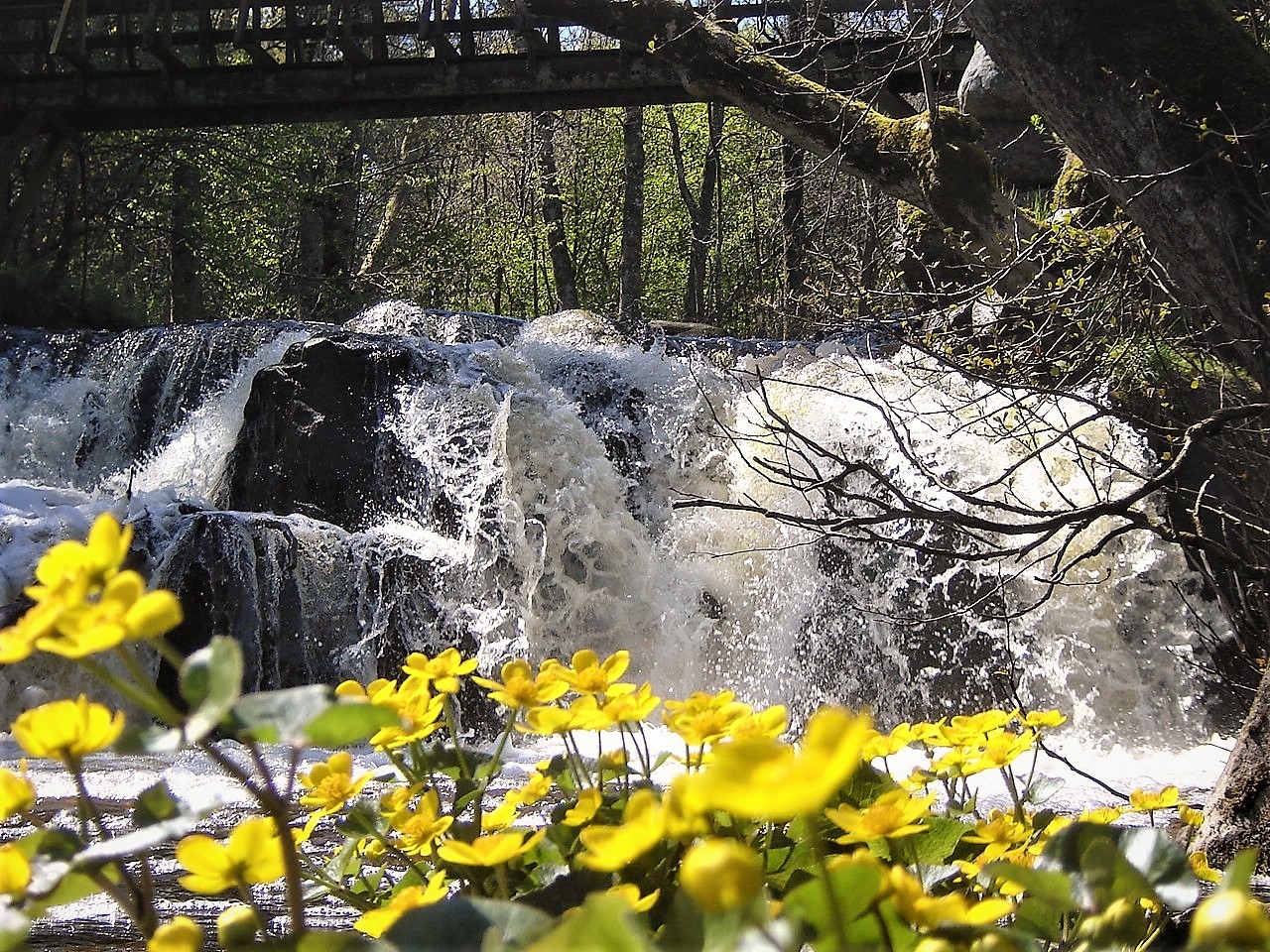 KursansökanDu ska alltid söka utbildningarna via den region du tillhör. Du kan skriva ut kursansökan från fastighets hemsida www.fastighets.se eller så kontaktar du regionens studiesamordnare som har kursansökan. Du har rätt att få ledigtStudieledighetslagen ger dig rätt till ledighet för studier. Arbetsgivaren har rätt att skjuta ledigheten i två veckor. Det är viktigt att du i god tid begär ledighet före studiernas början. Om du är osäker på hur du begär ledighet för studier och vilka regler som gäller, kontakta regionens studiesamordnare.Förtroendemannalagen – FMLOm du har ett fackligt uppdrag på arbetsplatsen kan du ha rätt att vara ledig enligt förtroendemannalagen (FML). Vissa kurser faller under FML, arbetsgivaren ska då stå för förlorad arbetsförtjänst under utbildningstiden, detta enligt FML § 7. Det krävs att utbildningen har samband med uppdraget och den fackliga verksamheten på din arbetsplats. 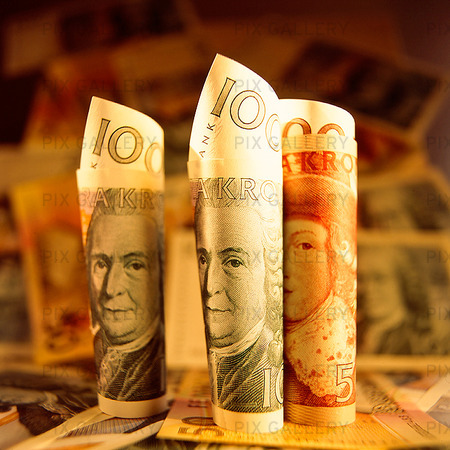 Ersättning under kurstiden Som kursdeltagare har du fri kost och logi samt fria resor till och från kursen. För 2023 gäller följande ersättningsbelopp vid facklig utbildning anordnade av förbundet eller LO. Utbildningsstipendium (medlemmar) 	Är skattefritt och utgår för 2023, med 125 kr/ timme, 1.000 kr/ dag eller 5.000 kr/ 	vecka. Utbildningsarvode (förtroendevalda) 	Är skattepliktigt och utgår med 185 kr/ timme, 1.480 kr/ dag eller 7.400 kr/ 	vecka.KursbekräftelseI god tid, några veckor före kursstart får du besked från om du blivit uttagen till kursen. AvbokningOm återbud lämnas till en kurs efter avbokningstiden fyra veckor innan kursstart, debiteras förbundet avbokningsavgift. För förbundskurserna debiteras den faktiska avbokningskostnaden som kan vara kraftigt.Som förtroendevald kan man ibland känna att man måsta kunna allt om det mesta.Utbildningarna för förtroendevalda inleds med ”Vald på jobbet 1”. Som nästa steg kommande ”Vald i Fastighets”. Du kan sedan fortsätta med utbildningar som ger såväl övergripande som mer specifika kunskaper i frågor som förtroendevalda bör känna till.Studiesamordnare:		Frida Cederborg 08-440 72 11			Frida.cederborg@fastighets.seStudieorganisatör:		Moayed Motallebi 			moayed.motallebi@fastighets.se Anmälan/ avanmälan:	anmalan.region-ost@fastighets.se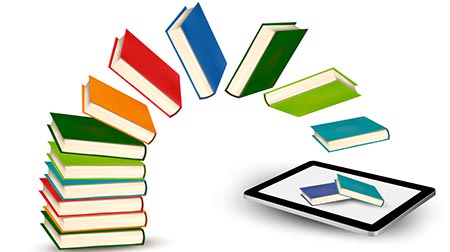 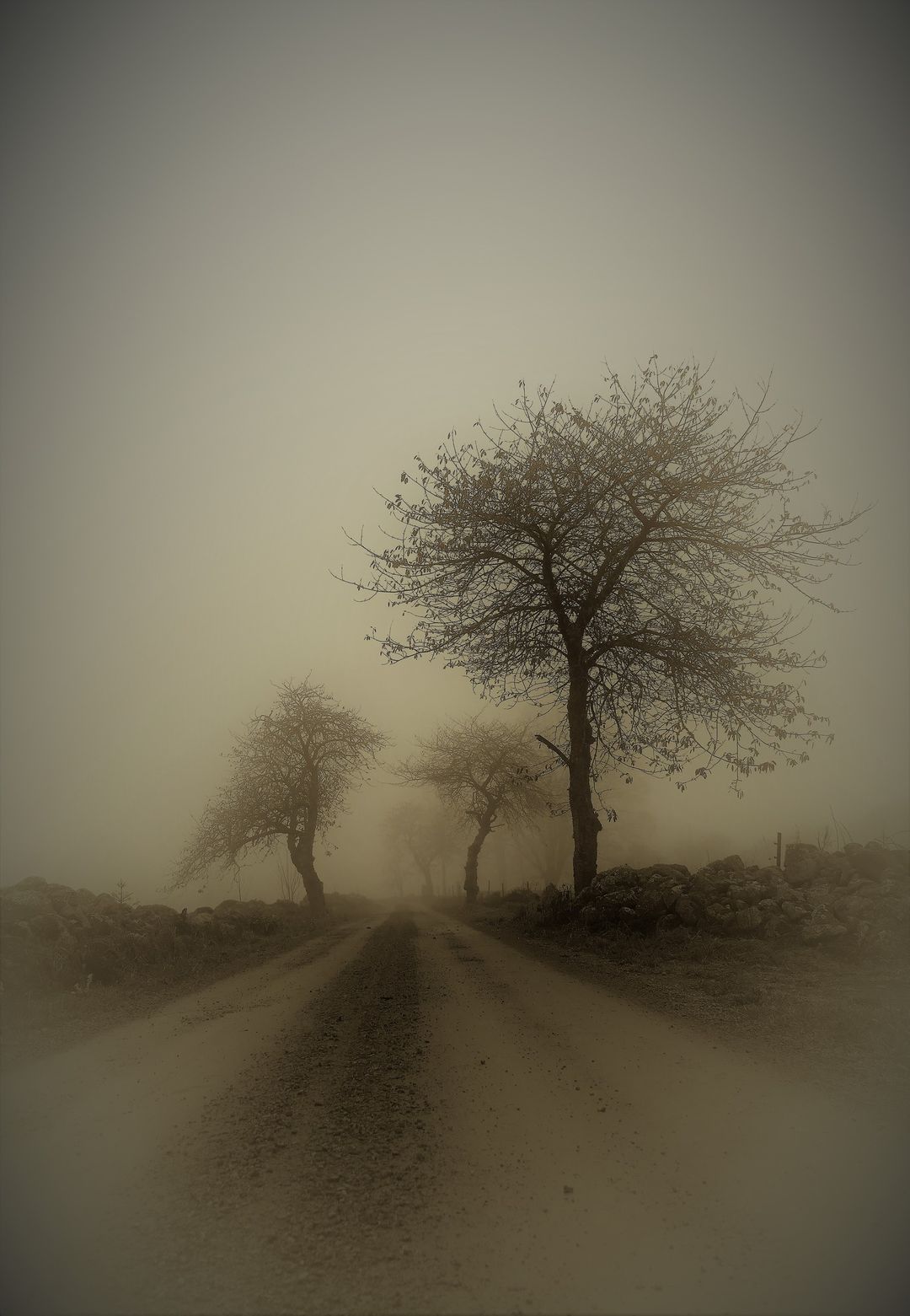 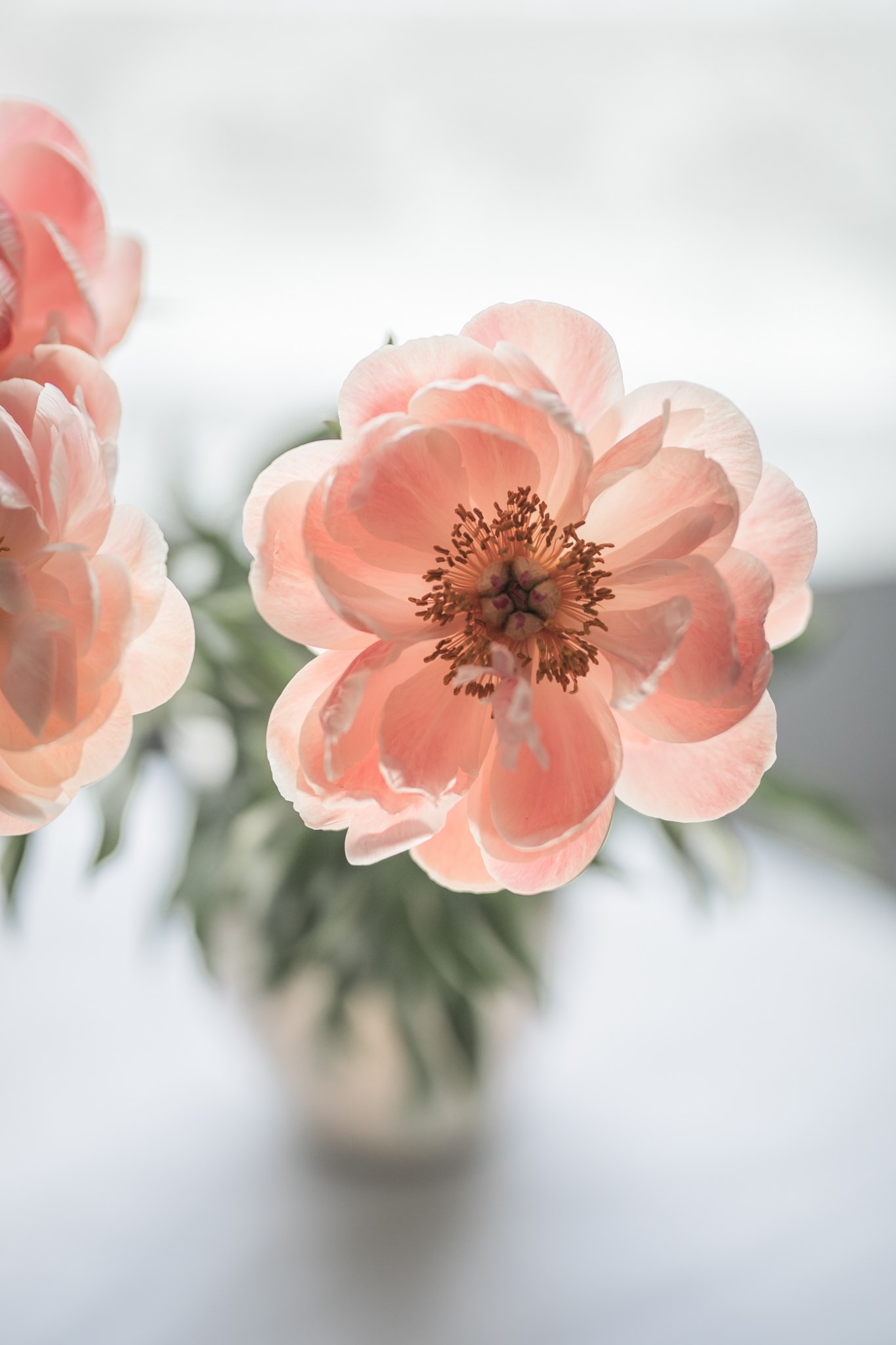 